ПРИЛОЖЕНИЕ № 1к решению Совета депутатов муниципального образованиясельское поселение Алакуртти Кандалакшского муниципального района от 11.07.2022 № 853До внесения изменений в Правила землепользования и застройки с.п. Алакуртти Кандалакшского района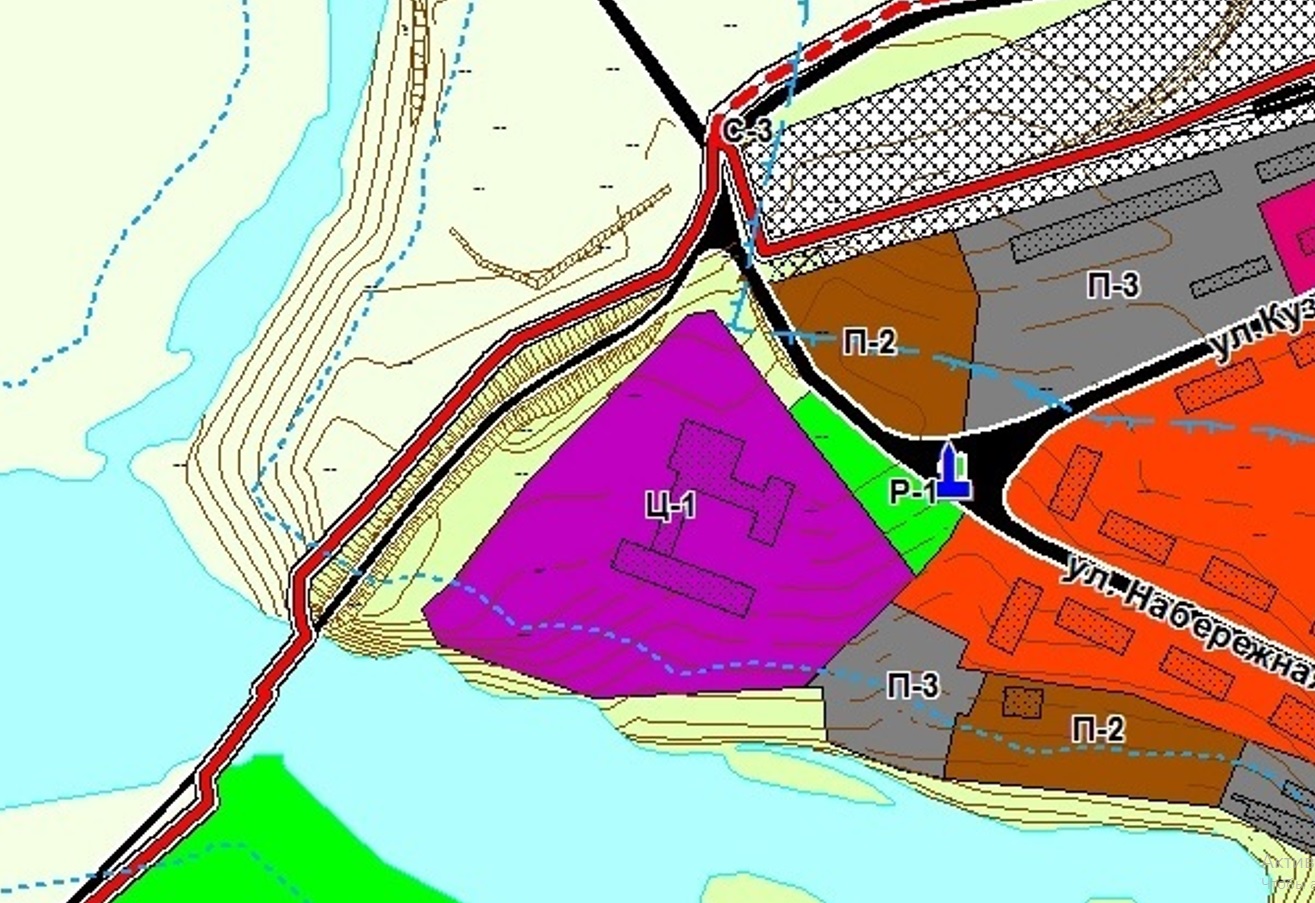 Ц-1 (зона общественно-деловой застройки)После внесения изменений в Правила землепользования и застройки с.п. Алакуртти Кандалакшского района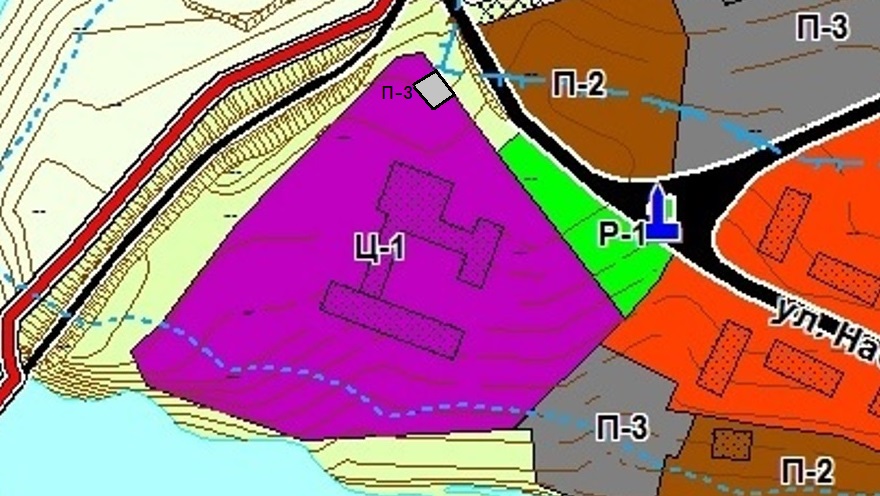 П-3 – зона размещения объектов транспортной инфраструктуры